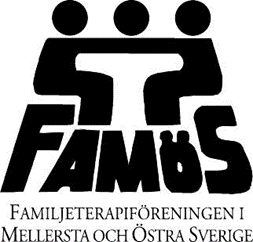 Verksamhetsberättelse år 2022Styrelsen har bestått av:  Jenny Augustsson, Madeleine Cocozza, Carolina Dufmats, Mathias Grönkvist Söderlind, Kristin Halldorsdottir, Raymond Valdes och Maria Åhman.Under verksamhetsåret 2022 har styrelsen haft 9 protokollförda sammanträden ( två av dessa på zoom). Styrelsen har anordnat följande aktiviteter: En AW på Ronaldos i Linköping med syfte att erbjuda medlemmarna att träffas och även lyfta olika frågor. Det var ca 10 medlemmar som närvarade. Ett seminarium med leg. psykoterapeut Görel Fred som intervjuades av Famös seminarieansvariga Carolina Dufmats ang. den bok som Görel skrivit med titel ” Att försonas med sin barndom”. Vid seminariet närvarade 28 personer. En heldags föreläsning ang. Barn och trauma. Medverkande var överläkare Björn Lundin, leg. psykoterapeut Anna Nelson (Barnafrid) leg. psykoterapeuter Jenny Augustsson och Kerstin Loden Gustavsson (Barntraumateamet (BUP) Linköping).  Vid seminariet närvarade 30 personer. Under verksamhetsåret har Famös haft en representant i SFFT; Raymond Valdes vilket inneburit att styrelsen kunnat ta del av det arbete som pågår i SFFT. Den 4/5 september närvarade Raymond och Maria Åhman på en visionshelg som anordnats av SFFT. Syftet var att samla medlemmar från de olika lokalföreningarna för att diskutera olika teman som föreningen har att arbeta med. Famös styrelse har erhållit rapport från visionshelgen och en ny visionshelg planeras under år 2023. De kåserier som tidigare författats av styrelsemedlemmar och införts på hemsidan har på förslag från styrelsemedlemmar inte längre producerats då kåserierna inte uppfattats som meningsfulla för medlemmarna. Styrelsen har haft ett nära samarbete med valberedningen under hösten för att diskutera svårigheterna att besätta posterna i Famös. Diskussion om lokalföreningens framtid behöver utgöra en fortsatt del av styrelsearbetet under år 2023. Linköping den  Madeleine Cocozza Ordf. 